Aşağıda miktarı ve özellikleri belirtilen sınav evrakları tarafımızdan eksiksiz olarak ilgili kişiye teslim edilmiştir. ___/___/20……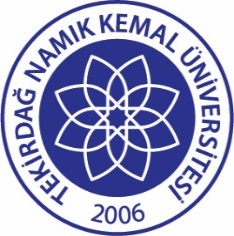 TNKÜ                                                       UZAKTAN EĞİTİM UYGULAMA                   VE ARAŞTIRMA MERKEZİ                SINAV EVRAKI TESLİM ETME TUTANAĞIDoküman No:EYS-FRM-563TNKÜ                                                       UZAKTAN EĞİTİM UYGULAMA                   VE ARAŞTIRMA MERKEZİ                SINAV EVRAKI TESLİM ETME TUTANAĞIHazırlama Tarihi:08.11.2022TNKÜ                                                       UZAKTAN EĞİTİM UYGULAMA                   VE ARAŞTIRMA MERKEZİ                SINAV EVRAKI TESLİM ETME TUTANAĞIRevizyon Tarihi:08.11.2022TNKÜ                                                       UZAKTAN EĞİTİM UYGULAMA                   VE ARAŞTIRMA MERKEZİ                SINAV EVRAKI TESLİM ETME TUTANAĞIRevizyon No:1TNKÜ                                                       UZAKTAN EĞİTİM UYGULAMA                   VE ARAŞTIRMA MERKEZİ                SINAV EVRAKI TESLİM ETME TUTANAĞIToplam Sayfa Sayısı:1Sınav TürüAra SınavYarıyıl Sonu SınavıBütünleme SınavıMazeret SınavıEvraklarI. ÖğretimAtatürk İlkeleri ve İnkılap TarihiI. ÖğretimTürk DiliI. ÖğretimYabancı DilII. ÖğretimAtatürk İlkeleri ve İnkılap TarihiII. ÖğretimTürk DiliII. ÖğretimYabancı DilTeslim EdenTeslim Alan…………………………………Uzaktan Eğitim Araştırma ve Uygulama Merkeziİmzaİmza